MI-500 - MICHIGAN BALANCE OF STATE COC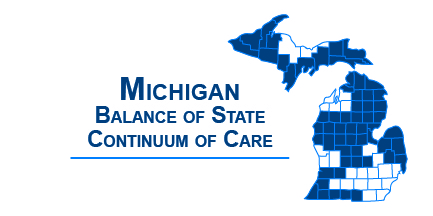 FY 2018 HUD COC PROGRAM COMPETITIONContact InformationMI Balance of State CoC:	Tina Allen (Chair) chair@miboscoc.com (231) 499-1213		Christina Soulard (Coordinator) coordinator@miboscoc.com (517) 241-0876Collaborative Applicant:	Becky Search (MSHDA) searchb@michigan.gov  (517) 335-4722	HUD Representative:	Gerald Henry, (313) 234-7336 gerald.e.henry@hud.gov  (313) 234-7325ResourcesBalance of State CoC Webpage: www.miboscoc.com  HUD CoC Competition Webpage: To be updated upon release of NOFAACTIONENTITY RESPONSIBLETIMEFRAME/DUE DATESNAPS Office sends MI BoS CoC a GIW (with a copy to CoC project recipients).HUD4/23/18MI BoS CoC reviews and reconciles GIWMI BoS CoC Project Recipients4/24/18MI BoS CoC sends reconciled GIW to the HUD local field office.Shared with MI BoS CoC Project Recipients and posted on MI BoS CoC webpage.Collaborative Applicant5/9/18MI BoS CoC Registration is completed and submitted in e-snaps.Shared with MI BoS CoC Project Recipients and posted on MI BoS CoC webpage.Collaborative Applicant5/14/2018Recruit Project Review Team using guidance from Project Evaluation CommitteeCollaborative ApplicantMay 2018Review of current application and scoring methodologyMI BoS CoC Project Evaluation CommitteeMay 2018MI BoS CoC Executive Committee convenes to establish funding priorityMI BoS CoC Executive CommitteeJune 2018SNAPS Office sends HUD approved final GIW to MI BoS CoC and field offices.Shared with MI BoS CoC Project Recipients and posted on MI BoS CoC webpage.HUDJune 2018MI BoS CoC hosts meeting with Renewal grantees to review Renewal Application and ScoringMI BoS CoC Coodinator6/26/18MI BoS CoC Funding Application for Renewal Projects sent to MI BoS CoC Renewal Project Recipients and posted to MI BoS CoC webpageCollaborative Applicant6/27/18 MI BoS CoC Funding Application for New/Bonus and Infrastructure Projects sent to MI BoS CoC prospective grantees and posted to MI BoS CoC webpageCollaborative Applicant6/29/18MI BoS CoC hosts meeting with grantees to review New/Bonus and Infrastructure Application and ScoringMI BoS CoC Coordinator7/2/18MI BoS CoC Renewal Applications are submitted to the Collaborative Applicant  MI BoS CoC Renewal Project Recipients7/27/18MI BoS CoC New/Bonus and Infrastructure Applications are submitted to the Collaborative Applicant  MI BoS CoC Prospective Grantees7/30/18All MI BoS CoC Applications are assembled and forwarded to Project Evaluation Committee for review and scoreCollaborative Applicant7/31/18All project applications reviewed in e-snaps for possible error; communication sent to Recipients and Prospective GranteesCollaborative Applicant8/1/18Review and scores are completed by the Project Evaluation Committee for all MI BoS CoC Applications and recommendation made on prioritizationMI BoS CoC Project Evaluation Committee8/6/18MI BoS CoC Executive Committee reviews recommendation for prioritization and completes project rankingMI BoS CoC8/7/18Project Prioritization for FY 2018 HUD CoC Program Competition is finalized at August MI BoS CoC MeetingMI BoS CoC8/9/18Final Project Prioritization is shared with MI BoS CoC Project Recipients and posted on MI BoS CoC webpageCollaborative Applicant8/10/18 Verification that all HUD Project Applications have been completed and submitted in e-snaps is doneCollaborative Applicant8/14/18Deadline for MI BoS CoC Project Recipients to submit appeal requestMI BoS CoC Project Recipients8/24/18Deadline for appeal decision to MI BoS CoC Project RecipientsMI BoS CoC8/29/18Written notification of appeal decision provided to MI BoS CoC Project RecipientsMI BoS CoC8/30/18Project Prioritization is completed in e-snapsCollaborative Applicant8/31/18MI BoS CoC Application is competed in e-snapsCollaborative Applicant9/14/18Final MI BoS CoC Application Package is submitted in e-snaps and shared with MI BoS CoC Project Recipients and posted on MI BoS CoC webpageCollaborative Applicant9/14/18